Une grande bataille s’engage à Crécy. Les archers anglais sont adroits et rapides. Ils lancent dix flèches pendant que les arbalétriers français en lancent trois. Les arbalétriers français perdent des soldats et reculent. Alors les chevaliers en colère se précipitent sur eux. Les Français se battent entre eux et les Anglais les criblent de flèches. 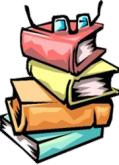 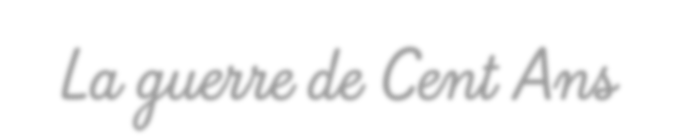 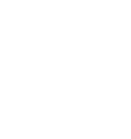 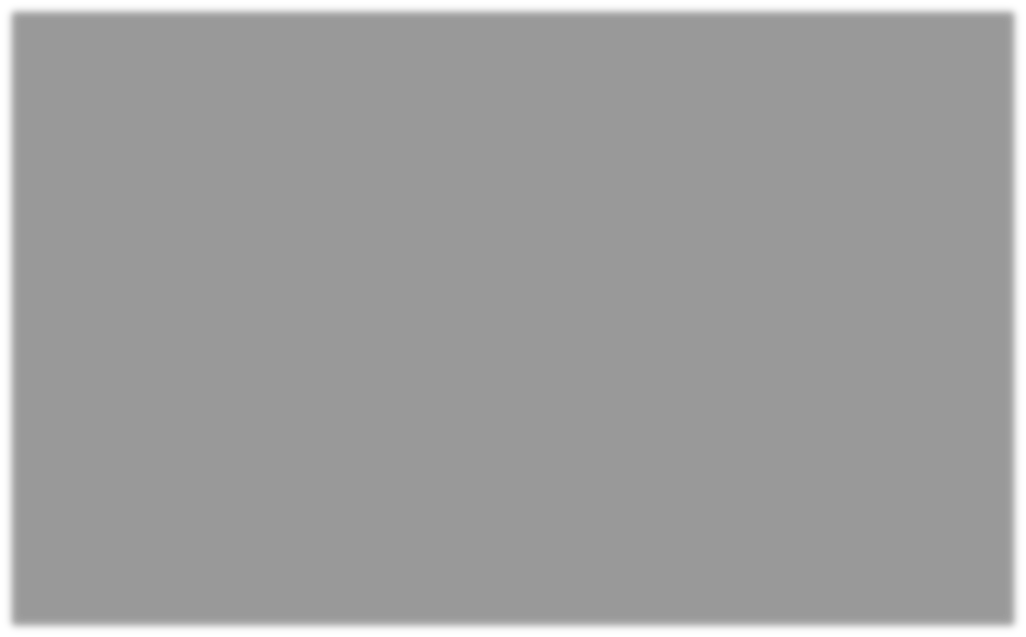 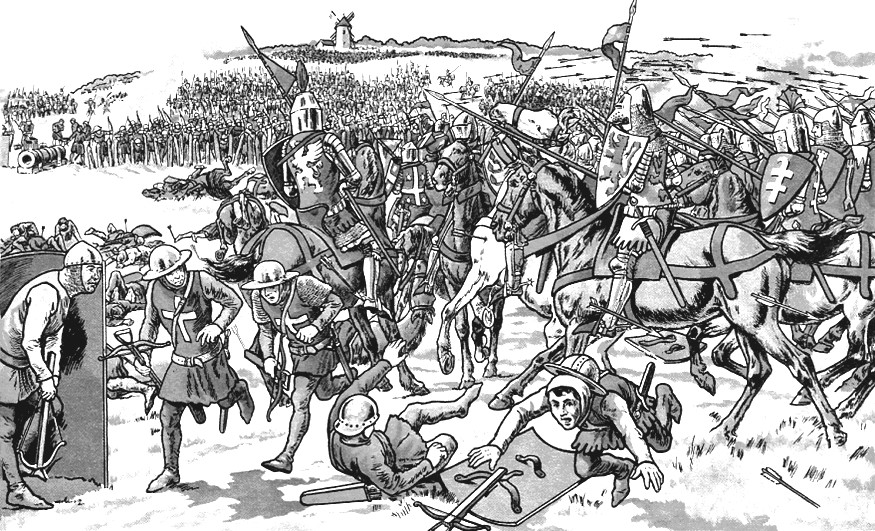 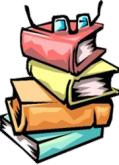 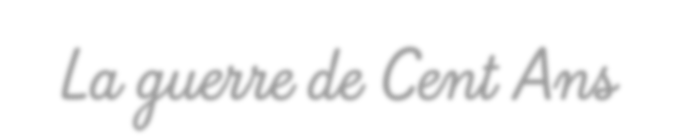 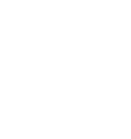 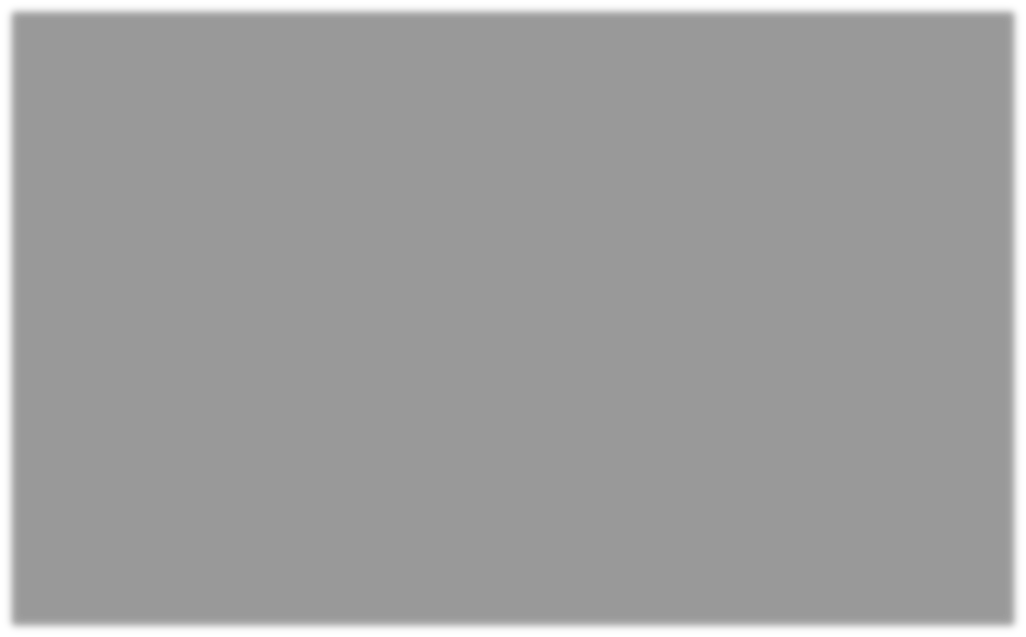 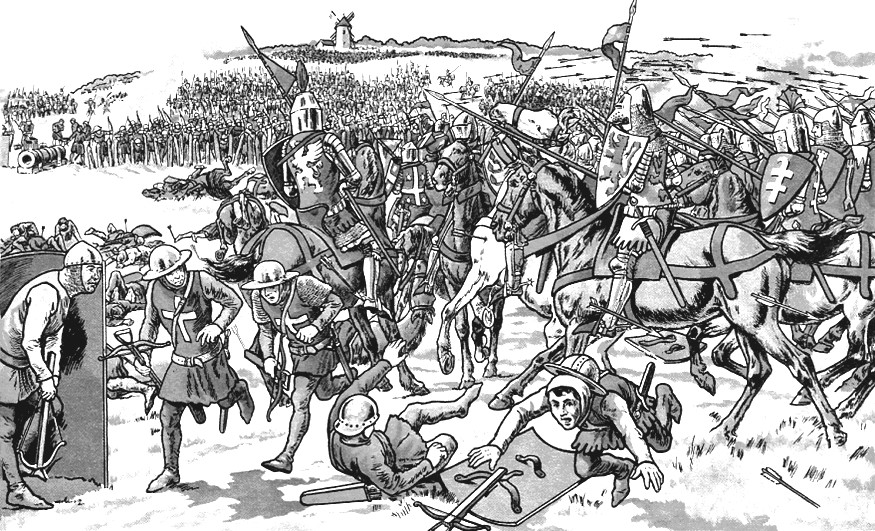 Les Anglais tirent aussi avec des canons, les bombardes qui font peu de mal, mais beaucoup de bruit. Puis les chevaliers français s’élancent en désordre contre les Anglais. Mais beaucoup se font tuer sans réussir à faire reculer l’ennemi. Quand la nuit arrive les Français doivent s’enfuir. Les Anglais vont alors mettre le siège devant Calais. Bientôt les bourgeois de Calais n’ont plus rien à manger et sont obligés de se rendre. Le roi d’Angleterre veut que 6 bourgeois, en chemise, la corde au cou, lui apportent les clefs de la ville. Il va les faire pendre. Mais la reine le supplie de les épargner et il accepte.  Les 6 braves bourgeois de Calais sont sauvés. ❶ Quels rois sont en conflit au début de la guerre de Cent Ans ? ❷ Où a lieu la première grande bataille entre Français et Anglais ? 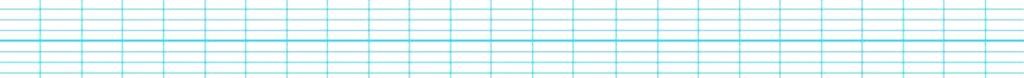 ❸ Quelle arme les soldats français (en bas à gauche) tiennent-ils ? Comment appelle-t-on ces soldats ?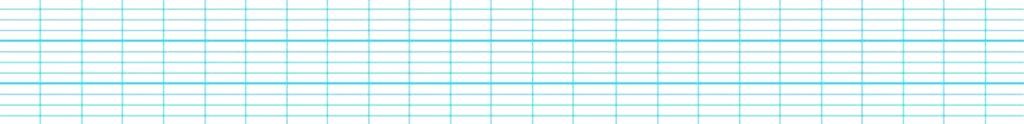 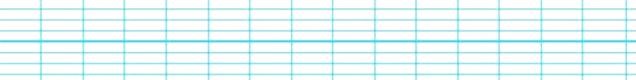 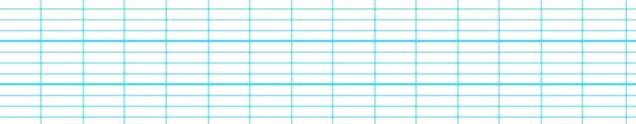 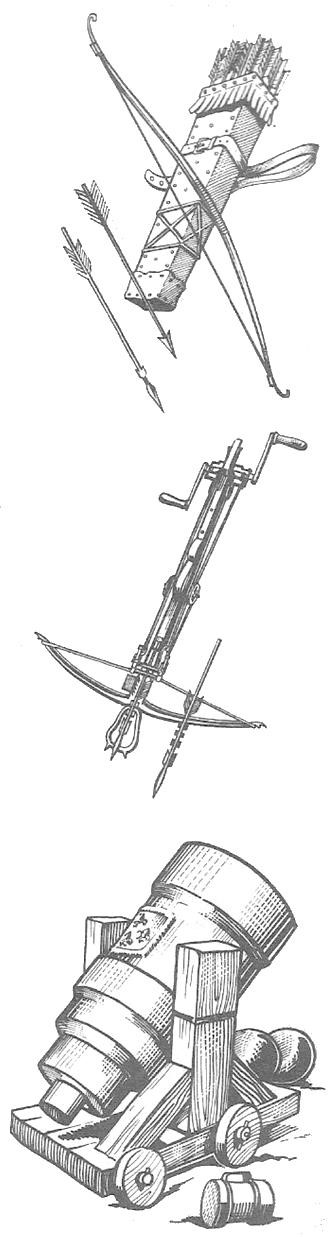 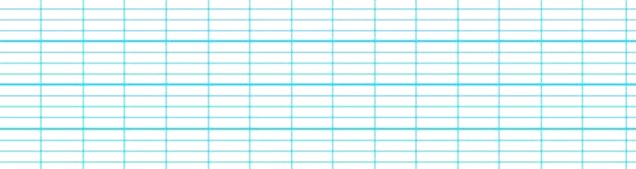 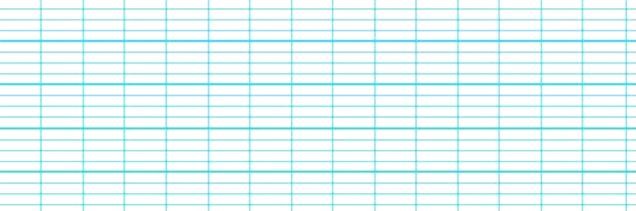 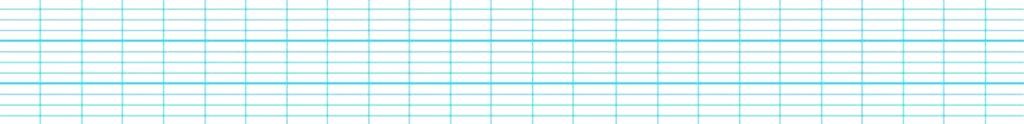 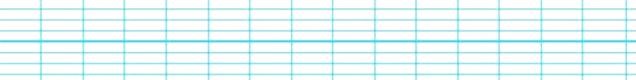 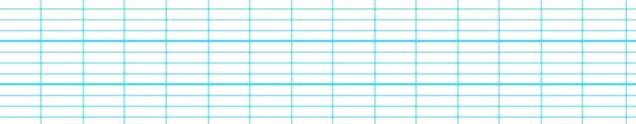 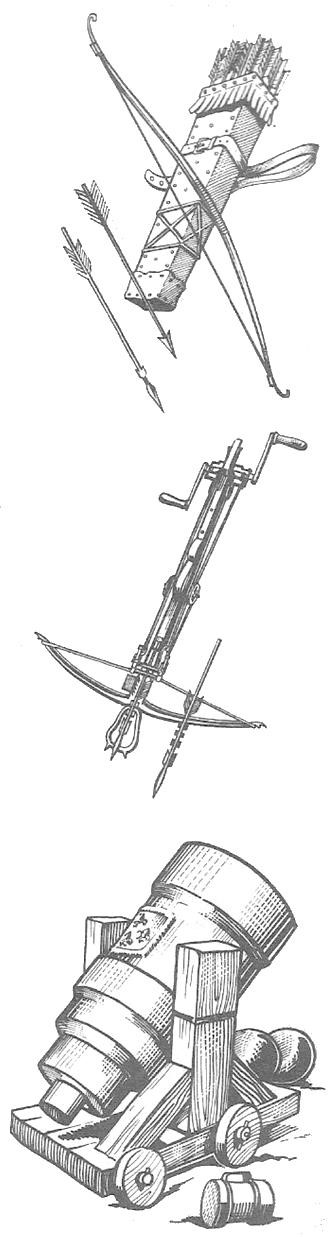 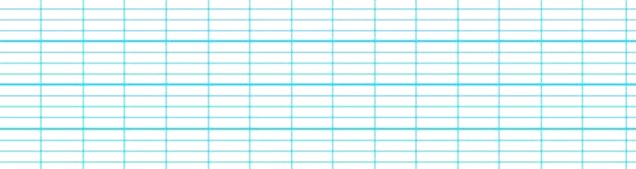 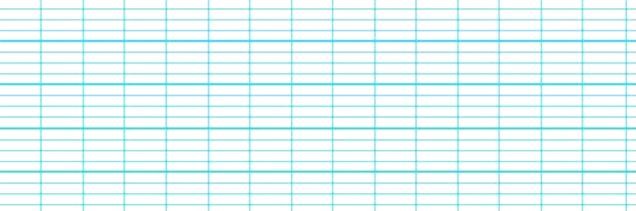 